W110 Arbeitsablauf Toiletten (Desinfektion)Unterhaltsreinigung7Bei der Reinigung mit Desinfektionsmittel – Anwendung gemäss Herstellerinformation.ArbeitsablaufHäufigkeitHäufigkeitHäufigkeitProdukt/GerätSicherheits-HinweiseArbeitsablaufWMJProdukt/GerätSicherheits-Hinweise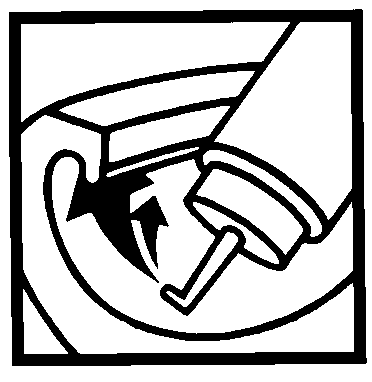 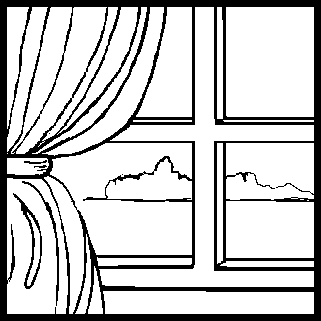 Anklopfen, Lüftung einschalten.Funktionskontrolle der verschiedenen Geräte.Vorreinigung Toilette, Toiletten-Reiniger mit Bürste einmassieren, einwirken lassen.Toilettenreiniger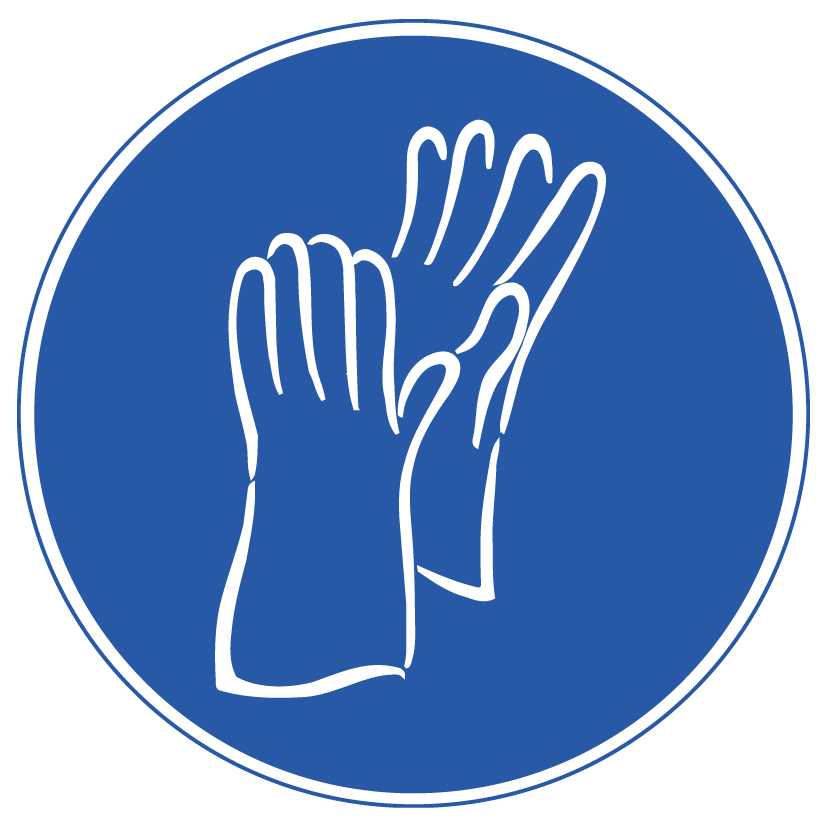 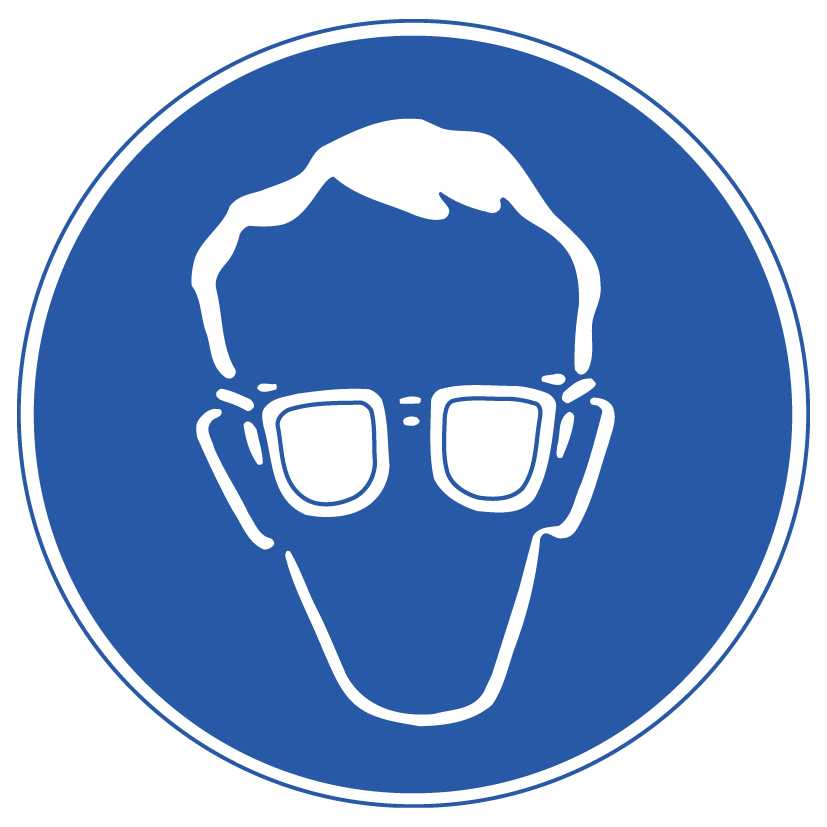 Anklopfen, Lüftung einschalten.Funktionskontrolle der verschiedenen Geräte.Vorreinigung Toilette, Toiletten-Reiniger mit Bürste einmassieren, einwirken lassen.ReinigungswagenAnklopfen, Lüftung einschalten.Funktionskontrolle der verschiedenen Geräte.Vorreinigung Toilette, Toiletten-Reiniger mit Bürste einmassieren, einwirken lassen.Bürste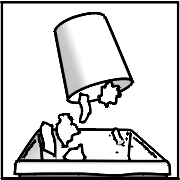 Abfall- und Hygienebehälter leeren, wenn nötig innen und aussen reinigen, Einlagebeutel einlegen.Grobe, lose Verschmutzungen vom Boden entfernen.DesinfektionsreinigerAbfall- und Hygienebehälter leeren, wenn nötig innen und aussen reinigen, Einlagebeutel einlegen.Grobe, lose Verschmutzungen vom Boden entfernen.Reinigungswagen EtagenwagenAbfall- und Hygienebehälter leeren, wenn nötig innen und aussen reinigen, Einlagebeutel einlegen.Grobe, lose Verschmutzungen vom Boden entfernen.Reinigungstuch gelbAbfall- und Hygienebehälter leeren, wenn nötig innen und aussen reinigen, Einlagebeutel einlegen.Grobe, lose Verschmutzungen vom Boden entfernen.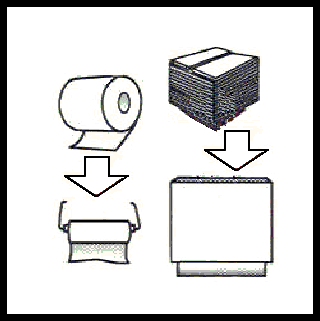 Wenn nötig Toilettenpapier, Hygienetücher, -beutel, Papierhandtücher, Seife usw. auffüllen.Reinigungswagen Etagenwagen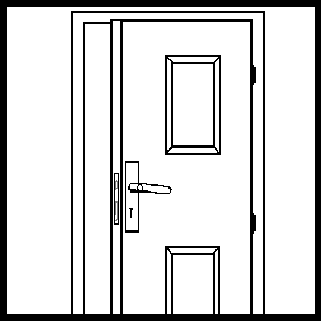 Lichtschalter, Türen, Türgriffe und Umgebung innen und aussen feucht abwischen.DesinfektionsreinigerLichtschalter, Türen, Türgriffe und Umgebung innen und aussen feucht abwischen.ReinigungswagenLichtschalter, Türen, Türgriffe und Umgebung innen und aussen feucht abwischen.Reinigungstuch gelbLichtschalter, Türen, Türgriffe und Umgebung innen und aussen feucht abwischen.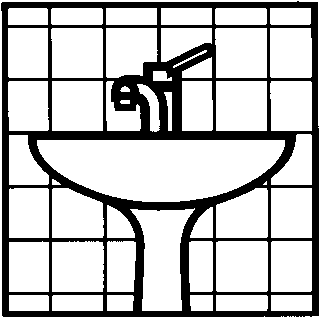 Beleuchtungskörper, Spiegel und Ablageflächen feucht abwischen.Wände im Spritzbereich reinigen.Papierhandtuch-, Seifenspender, -schale und Armaturen reinigen.Ablaufstöpsel wenn nötig reinigen.Lavabo von aussen nach innen reinigen.DesinfektionsreinigerBeleuchtungskörper, Spiegel und Ablageflächen feucht abwischen.Wände im Spritzbereich reinigen.Papierhandtuch-, Seifenspender, -schale und Armaturen reinigen.Ablaufstöpsel wenn nötig reinigen.Lavabo von aussen nach innen reinigen.ReinigungswagenBeleuchtungskörper, Spiegel und Ablageflächen feucht abwischen.Wände im Spritzbereich reinigen.Papierhandtuch-, Seifenspender, -schale und Armaturen reinigen.Ablaufstöpsel wenn nötig reinigen.Lavabo von aussen nach innen reinigen.Reinigungstuch gelbBeleuchtungskörper, Spiegel und Ablageflächen feucht abwischen.Wände im Spritzbereich reinigen.Papierhandtuch-, Seifenspender, -schale und Armaturen reinigen.Ablaufstöpsel wenn nötig reinigen.Lavabo von aussen nach innen reinigen.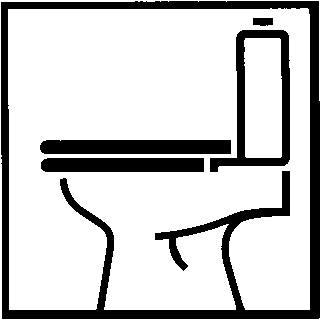 Fliesenwände bei der Toilette, Toilettenpapierhalter und Handgriffe  reinigen.Toilettenschüssel innen mit Toiletten-Bürste reinigen, spülen.Spülkasten, Toilettendeckel, -sitz, -rand und äussere Toilettenschüssel reinigen.DesinfektionsreinigerFliesenwände bei der Toilette, Toilettenpapierhalter und Handgriffe  reinigen.Toilettenschüssel innen mit Toiletten-Bürste reinigen, spülen.Spülkasten, Toilettendeckel, -sitz, -rand und äussere Toilettenschüssel reinigen.ReinigungswagenFliesenwände bei der Toilette, Toilettenpapierhalter und Handgriffe  reinigen.Toilettenschüssel innen mit Toiletten-Bürste reinigen, spülen.Spülkasten, Toilettendeckel, -sitz, -rand und äussere Toilettenschüssel reinigen.Reinigungstuch rotFliesenwände bei der Toilette, Toilettenpapierhalter und Handgriffe  reinigen.Toilettenschüssel innen mit Toiletten-Bürste reinigen, spülen.Spülkasten, Toilettendeckel, -sitz, -rand und äussere Toilettenschüssel reinigen.BürsteFenster schliessen.Möbel, Artikel und Gegenstände an ihren ursprünglichen Standort stellen.Der Raum sollte nach der Bodenreinigung nicht mehr betreten werden!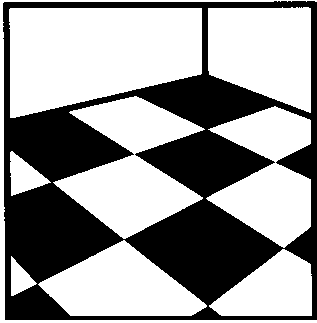 Nasswischen.Desinfektionsreiniger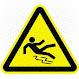 Nasswischen.NasswischgerätNasswischen.Nasswischtextil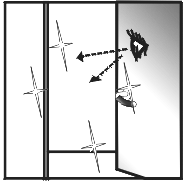 Visuelle SchlusskontrolleLüftung abschalten, Licht löschen.Türe schliessen.Defekte melden.Warntafel erst entfernen, wenn  der Boden komplett abgetrocknet ist!Visuelle SchlusskontrolleLüftung abschalten, Licht löschen.Türe schliessen.Defekte melden.Warntafel erst entfernen, wenn  der Boden komplett abgetrocknet ist!Visuelle SchlusskontrolleLüftung abschalten, Licht löschen.Türe schliessen.Defekte melden.Warntafel erst entfernen, wenn  der Boden komplett abgetrocknet ist!Visuelle SchlusskontrolleLüftung abschalten, Licht löschen.Türe schliessen.Defekte melden.Warntafel erst entfernen, wenn  der Boden komplett abgetrocknet ist!